	Ginebra, 31 de enero de 2012Muy Señora mía/Muy Señor mío:1	Tras la Circular 203 de la TSB, de fecha 23 de junio, le informo por la presente que la Comisión de Estudio 15 no aprobó los proyectos de nueva Recomendación UIT-T G.8113.1 y UIT-T G.9980 durante su Reunión Plenaria celebrada el 16 de diciembre de 2011. 2	Los títulos de los proyectos de nueva Recomendación que no fueron aprobados son los siguientes: –	Recomendación UIT-T G.8113.1, Mecanismos de operación, administración y mantenimiento para el perfil de transporte de las redes con conmutación por etiquetas multiprotocolo (MPLS-TP) en la red de transporte por paquetes (PTN). –	Recomendación UIT-T G.9980, Gestión remota del equipo en las instalaciones del cliente por redes de banda ancha – Protocolo de gestión de equipos en las instalaciones del cliente en redes de área extensa (CPE WAN Management Protocol, CWMP).3	El motivo de la no aprobación de la Recomendación UIT-T G.8113.1 es la oposición manifestada por cinco Estados Miembros, según se describe en la sección 4.4.2 del Informe COM15-R27 de la Comisión de Estudio 15 del UIT-T: www.itu.int/md/meetingdoc.asp?lang=en&parent=T09-SG15-R-00274	El motivo de la no aprobación de la Recomendación UIT-T G.9980 es la oposición manifestada por un Estado Miembro, según se describe en la sección 4.4.4 del Informe COM15-R27 de la Comisión de Estudio 15 del UIT-T: www.itu.int/md/meetingdoc.asp?lang=en&parent=T09-SG15-R-0027Le saluda muy atentamente.Malcolm Johnson
Director de la Oficina de
Normalización de las TelecomunicacionesOficina de Normalización
de las Telecomunicaciones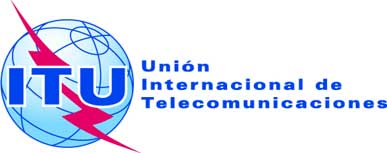 Ref.:Circular TSB 256COM 15/GJ-	A las Administraciones de los Estados Miembros de la UniónTel.:
Fax:
Correo-e:+41 22 730 5515
+41 22 730 5853
tsbsg15@itu.int Copia:-	A los Miembros del Sector UIT-T;-	A los Asociados de la Comisión de Estudio 15 del UIT-T;-	A las Instituciones Académicas del UIT-T;-	Al Presidente y a los Vicepresidentes de la Comisión de Estudio 15;-	Al Director de la Oficina de Desarrollo de las Telecomunicaciones;-	Al Director de la Oficina de RadiocomunicacionesAsunto:No aprobación de las nuevas Recomendaciones UIT-T G.8113.1 y UIT-T G.9980